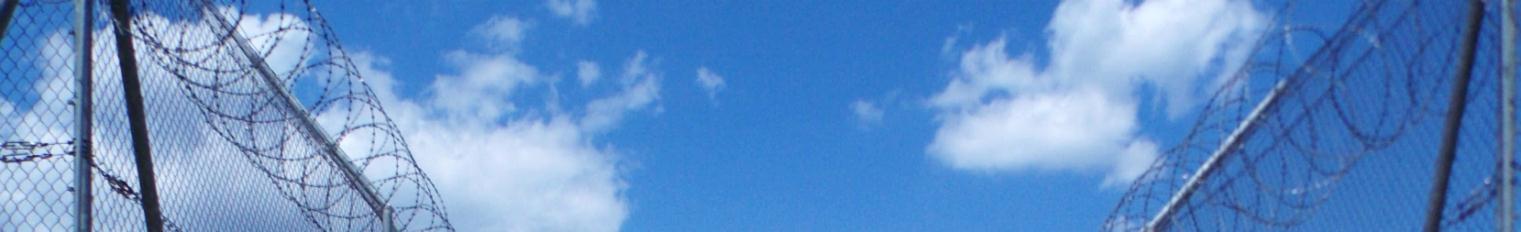 Látogatással kapcsolatosáltalános szabályokA 2015. január 1-től hatályos 2013. évi CCXL. törvény alapján az általános szabályok a következők:A fogvatartott kapcsolattartói közül fogadhat látogatót az intézet által meghatározott időpontban, az intézet látogató helyiségében. Egy időben négy fő látogatót fogadhat, gyermekkorú látogató csak felnőtt korú személy kíséretében léphet a bv. intézetbe.A látogató fogadási időtartamok havonta az egyes rezsimekben:Fegyház, szigorúbb rezsim					1 x 60 percFegyház, általános rezsim						1 x 90 percFegyház, enyhébb rezsim						2 x 60 percBörtön, szigorúbb rezsim						1 x 75 percBörtön, általános rezsim						1 x 90 percBörtön, enyhébb rezsim						2 x 90 percFogház, szigorúbb rezsim						1 x 90 perc	Fogház, általános rezsim						2 x 90 percFogház, enyhébb rezsim					2 x 90 perc + negyedévente 1 x 90 perc Drogprevenciós részlegen elhelyezettek				2 x 90 percEVSZ hatálya alatt állók					2 x 90 perc + negyedévente 1 x 90 p	elzárás								2 x 90 percKözérdekű munka és Pbh. helyébe lépő szab veszt 		2 x 90 perc.		előzetes, nem jogerősen elítélt fogvatartottak, általános		2 x 60 perc	előzetes, nem jogerősen elítélt fogvatartottak, enyhébb		2 x 60 perc, ami 30 perccel meghosszabbíthatóelőzetes, nem jogerősen elítélt fogvatartottak, szigorúbb	2 x 60 perc	átmeneti részlegre helyezettek					2 x 75 perc	A jutalomból engedélyezett látogatás időtartama:			60 percA megjelölt személy (-ek) részére a reintegrációs tiszt által kiállított látogatásra szóló értesítést a hozzátartozó a látogatásra köteles elhozni. A megőrzésre érkező elítéltek részére az intézetünkben tartózkodás ideje alatt az alábbi esetekben engedélyezhető látogató fogadás:A.)	reintegrációs tiszt hatáskörben ha:a)	az átszállításra kifejezetten látogatófogadás céljából került sor,b)	az intézetben tartózkodásának ideje a 10 napot meghaladja és az adott hónapban ténylegesen még nem fogadott látogatót.B.) osztályvezetői hatáskörben:a)	egyéb esetekben az elítélt írásos kérelme alapján.b)	A kérelem elbírálása esetén a következők kerülnek mérlegelésre:-	fennállnak-e a látogatás engedélyezésének jogszabályi feltételei,-	a kérelem indoka, lehetőség szerint írásban (pl. hivatalos értesítés, igazolás, hozzátartozói levél),-	a reintegrációs tiszt részletesen indokolt javaslata, -	küldő intézet véleménye.A látogatás csoportosan, elválasztott asztalrész mellett ülve történik. A látogatás alatt a beszélgetés ellenőrizhető.A látogatás ideje alatt a látogatóhelyiséget nem hagyhatja el. A látogatás során élelmiszer nem fogyasztható.Hozzátartozók figyelmét felhívjuk, hogy a látogatási engedély hátoldalán lévő tájékoztatót tanulmányozzák át.Indokolt esetben az intézetparancsnok a látogató fogadásának módját szigorúbb végrehajtási szabályok szerint határozhatja meg. A látogatás teljes időtartama alatt tilos a dohányzás!